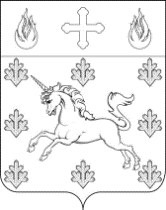 СОВЕТ ДЕПУТАТОВПОСЕЛЕНИЯ СОСЕНСКОЕРЕШЕНИЕ22 августа 2019 года № 26/7О внесении изменений и дополнений в Устав поселения Сосенское     В целях приведения Устава поселения Сосенское в соответствие с федеральными законами от 28 марта 1998 года № 53-ФЗ «О воинской обязанности и воинской службе», от 6 октября 2003 года № 131-ФЗ «Об общих принципах организации местного самоуправления в Российской Федерации» и Законом города Москвы от 6 ноября 2002 года № 56 «Об организации местного самоуправления в городе Москве»,                      Совет депутатов поселения Сосенское решил:1. Внести в Устав поселения Сосенское следующие изменения и дополнения:в пункте 2 статьи 3:а) в подпункте 38 слова "жилыми помещениями" заменить словами "жилым помещением";б) в подпункте 39 слова "и ремонт жилых помещений" заменить словами "жилого помещения";в пункте 2 статьи 6:а) в подпункте 3 слова "жилыми помещениями" заменить словами "жилым помещением";б) в подпункте 4 слова "и ремонт жилых помещений" заменить словами "жилого помещения";1.3. подпункт 12 пункта 1 статьи 11 признать утратившим силу;1.4. в статье 15:а) дополнить пунктом 57 следующего содержания:«57) участие в работе призывной комиссии в соответствии с федеральным законодательством;»;б) пункт 57 считать пунктом 58;1.5. в статье 32:а) в пункте 3 слова «главы поселения» заменить словами «главы поселения или главы администрации»;б) в пункте 4 слова «по инициативе главы поселения» заменить словами «а по инициативе главы поселения или главы администрации»; в) подпункт 3 пункта 5 признать утратившим силу;г) дополнить пунктом 7 следующего содержания:«7. По проекту правил благоустройства территории поселения, проекту, предусматривающему внесение изменений в утвержденные правила благоустройства территории поселения, проводятся публичные слушания, порядок организации и проведения которых определяется решением Совета депутатов с учетом положений законодательства о градостроительной деятельности».2. Направить настоящее решение на государственную регистрацию в Главное управление Министерства юстиции Российской Федерации по Москве.3. Опубликовать настоящее Решение после государственной регистрации в газете «Сосенские вести» и разместить на официальном сайте органов местного самоуправления поселения Сосенское в информационно-телекоммуникационной сети «Интернет».4. Настоящее Решение вступает в силу после его официального опубликования.5. Контроль за исполнением настоящего Решения возложить на главу поселения Сосенское Бармашева К.О.Глава поселения Сосенское			                                       К.О. Бармашев 